นโยบายปกป้องคุ้มครองเด็กมูลนิธิวันสกาย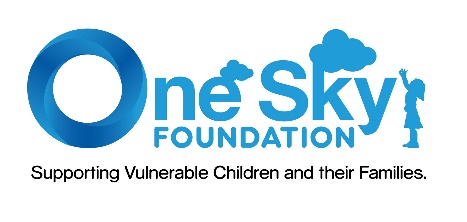 ทบทวนครั้งล่าสุดเมื่อ มิถุนายน 2559คณะกรรมการปกป้องคุ้มครองเด็กของมูลนิธิวันสกายประกอบด้วย นโยบายการปกป้องคุ้มครองเด็กฉบับนี้มีการทบทวนเป็นประจำทุกปี และต้องทบทวนสมาชิกภาพของคณะกรรมการปกป้องคุ้มครองเด็กของมูลนิธิฯทันที ที่พบว่ามีสมาชิกหมดวาระการเป็นกรรมการตามอนุสัญญาว่าด้วยสิทธิเด็กของสหประชาชาติ ได้จำกัดความว่า เด็ก หมายถึง มนุษย์ ทุกคนที่อายุต่ำกว่า ๑๘ ปี ตามกฎหมายที่ใช้บังคับต่อเด็กนั้น และ เยาวชน หมายถึง ผู้มีอายุระหว่าง ๑๕ - ๒๔ ปี หลักการและเหตุผลในฐานะองค์กรที่ทำงานเกี่ยวกับเด็ก มูลนิธิวันสกายมีหน้าที่ดูแลให้เด็กทุกคนได้รับการปกป้องคุ้มครองจากการถูกล่วงละเมิด การแสวงหาประโยชน์ หรือการทอดทิ้งทุกรูปแบบ ดังนั้น นโยบายขององค์กรจึงสอดคล้องกับหลักการทั่วไปของอนุสัญญาว่าด้วยสิทธิเด็ก (Convention on the Rights of the Child) และจะดำเนินการช่วยเหลือ สนับสนุนเด็กจนกระทั่งถึงอายุ ๒๔ ปี ตามความจำเป็นและเหมาะสม ดังนี้ 	หลักการคำนึงถึงประโยชน์สูงสุดของเด็ก กล่าวคือ ทุกๆการตัดสินใจจะต้องมั่นใจว่าเป็นไปเพื่อประโยชน์สูงสุดของเด็ก การสนับสนุน/ช่วยเหลือ และการกระทำใด ๆ จะต้องพิจารณาแล้วว่ามีผลดีต่อเด็กมากกว่าผลเสีย	หลักการไม่เลือกปฏิบัติต่อเด็ก กล่าวคือ เด็กทุกคนต้องได้รับการปกป้องคุ้มครองและช่วยเหลือโดยไม่คำนึงถึงเพศ สัญชาติ/เชื้อชาติ ความเชื่อทางศาสนาหรือการเมือง พื้นฐานครอบครัวหรือสถานะทางเศรษฐกิจ สุขภาพกายหรือจิต หรือประวัติอาชญากรรม ตลอดจนเด็กทุกคนต้องได้รับสิทธิ์และประโยชน์โดยเท่าเทียม เป็นธรรมและสมศักดิ์ศรีในฐานะมนุษย์คนหนึ่ง	หลักการมีส่วนร่วมและตัดสินใจด้วยตนเอง กล่าวคือ เด็กและผู้ปกครองทุกคน ควรมีส่วนร่วมในกระบวนการตัดสินใจ รวมทั้งได้มีโอกาสแสดงความคิดเห็น มุมมอง ต่อเรื่องที่อาจมีผลกระทบต่อตนเอง และสามารถจะปฏิเสธไม่รับการสนับสนุน/ช่วยเหลือตามที่ตนเห็นสมควรได้แนวปฏิบัติที่ปรากฏด้านล่างนี้จะช่วยคุ้มครองผู้ใหญ่จากการถูกกล่าวหาและคุ้มครองเด็กจากการถูกล่วงละเมิดบทบาทและความรับผิดชอบของมูลนิธิฯนโยบายฉบับนี้ตลอดจนมาตรฐานที่กำหนดไว้ มีวัตถุประสงค์เพื่อลดความเสี่ยงต่อเด็กที่ได้รับการช่วยเหลือ หรือเกี่ยวข้อง กับเจ้าหน้าที่หรือโครงการของมูลนิธิวันสกาย โดยมีผลบังคับใช้กับ ผู้ได้รับการช่วยเหลือ (Beneficiary) ทุกคนที่อายุต่ำกว่า 25 ปี, เจ้าหน้าที่ของมูลนิธิวันสกาย, ผู้รับจ้างอิสระ, ที่ปรึกษา, อาสาสมัคร, ผู้ฝึกงาน, กรรมการมูลนิธิฯ และบุคคลากรของมูลนิธิฯอื่นๆ ที่เป็นผู้ให้การช่วยเหลือหรือสามารถเข้าถึงเด็กได้มูลนิธิวันสกายต้องอธิบายนโยบายการปกป้องคุ้มครองเด็กนี้ ให้เจ้าหน้าที่ของมูลนิธิฯ ได้รับทราบ ตลอดจนดำเนินการให้เจ้าหน้าที่ทุกคนได้อ่าน และเข้าใจเนื้อหาของนโยบายดังกล่าวด้วยมูลนิธิวันสกายต้องทบทวนและแก้ไขนโยบายนี้ตามที่เห็นสมควร (อย่างน้อยปีละหนึ่งครั้ง) เพื่อให้นโยบายยังคงเหมาะสมและมีประสิทธิภาพอยู่เสมอ การรับสมัคร คัดเลือก และอบรมเจ้าหน้าที่ผู้สมัครเป็นเจ้าหน้าที่, คณะกรรมการมูลนิธิฯ, ผู้รับจ้างอิสระ, ที่ปรึกษา, อาสาสมัครและผู้ฝึกงานจะต้องได้รับทราบนโยบายการปกป้องคุ้มครองเด็กของมูลนิธิฯ ในระหว่างขั้นตอนการคัดเลือกหรือสรรหาการคัดเลือกบุคลากรในตำแหน่งต่างๆที่อาจต้องทำงานกับเด็กหรือสามารถเข้าถึงเด็กได้ (เช่น ผู้ดูแล             เจ้าหน้าที่ด้านสาธารณสุข และเจ้าหน้าที่สังคมสงเคราะห์ ที่ปรึกษา คณะกรรมการมูลนิธิฯ อาสาสมัคร เจ้าหน้าที่ฝึกหัด ฯลฯ) จะประกอบด้วยใบสมัครเป็นลายลักษณ์อักษร การสัมภาษณ์ รวมถึงการสอบถามเกี่ยวกับประสบการณ์การทำงานด้านเด็ก และการสอบถามประวัติจากบุคคลอ้างอิง  (อย่างน้อย 2 คนถ้าเป็นไปได้) เช่นเดียวกันกับ การตรวจสอบประวัติอาชญากรรม (เท่าที่สามารถทำได้ตามกฎหมายของประเทศนั้น ๆ)  ตามที่ประธานมูลนิธิฯ และ/หรือผู้อำนวยการมูลนิธิฯเห็นสมควร สำหรับเจ้าหน้าที่และอาสาสมัครชาวต่างประเทศ ผู้ที่ทำงานโดยตรงกับเด็ก ต้องมีการตรวจสอบประวัติอาชญากรรมจากประเทศของตนและต้องมีอายุการตรวจสอบฯไม่เกินกว่า ๖ เดือน มูลนิธิวันสกายขอสงวนสิทธิ์ไม่จ้างหรือไม่คัดเลือกผู้สมัคร ที่ตรวจสอบประวัติแล้วพบว่าบุคคลนั้นไม่เหมาะสมทำงานกับเด็ก หรือด้วยเหตุผลอื่นที่พบว่าอาจเกิดความเสี่ยงกับเด็กในการปฐมนิเทศ เจ้าหน้าที่ใหม่จะได้รับข้อมูลเกี่ยวกับนโยบายหรือมาตรฐานพฤติกรรมที่เหมาะสม รวมถึงขั้นตอนการรายงานการกระทำที่สงสัยว่าเป็นการละเมิดต่อเด็ก และมาตรการทางวินัยหรือกฎหมายที่จะใช้ดำเนินการภายหลังการสอบสวน ทั้งนี้ เจ้าหน้าที่ใหม่ของมูลนิธิฯ ทุกคนจะต้องลงนามแสดงว่าตนรับทราบและเข้าใจนโยบายนี้ โดยมูลนิธิฯ จะเก็บต้นฉบับนโยบายที่เจ้าหน้าที่เซ็นรับทราบไว้ในแฟ้มข้อมูลบุคลากรด้วยมาตรฐานพฤติกรรมสำหรับเจ้าหน้าที่มูลนิธิวันสกายมาตรฐานพฤติกรรมเป็นแนวทางที่กำหนดว่าเจ้าหน้าที่ของมูลนิธิวันสกายควรปฏิบัติต่อเด็กอย่างไรจึงจะเหมาะสม มาตรฐานเหล่านี้มีวัตถุประสงค์เพื่อปกป้องคุ้มครองเด็กๆและช่วยลดความเสี่ยงที่เจ้าหน้าที่ของมูลนิธิฯ อาจถูกกล่าวหาอย่างผิดๆว่ามีพฤติกรรมที่ไม่เหมาะสมหรือมีการล่วงละเมิดเด็กเจ้าหน้าที่ของมูลนิธิวันสกายจะต้องระมัดระวังการแสดงออก ทั้งภาษา การกระทำ และความสัมพันธ์กับเด็ก โดยเฉพาะอย่างยิ่ง เมื่อเจ้าหน้าที่ผู้ชายมีปฏิสัมพันธ์กับเด็กหญิง ที่มักถูกมองว่าไม่เหมาะสมหรืออาจถูกกล่าวหาว่าเป็นการประพฤติผิดทางเพศได้ง่าย ดังนั้น จึงควรใส่ใจ(ระมัดระวัง)เป็นพิเศษในการรักษาชื่อเสียงของทั้งเด็กหญิงและเจ้าหน้าที่มูลนิธิฯ โดยการระมัดระวังตลอดเวลาว่าคำพูดและการกระทำใดๆที่แสดงออกนั้น เป็นไปอย่างเหมาะสม  เคารพให้เกียรติ  สอดคล้องกับวัฒนธรรมและประเพณีอันดีงามของท้องถิ่นด้วย เนื่องจากมูลนิธิวันสกายเป็นองค์กรที่ทำงานบนพื้นฐานของสิทธิมนุษยชน ดังนั้น เจ้าหน้าที่ของมูลนิธิฯ จะต้องเคารพสิทธิของเด็กทั้งในขณะที่อยู่ที่บ้านและในชุมชน ตลอดจนต้องยึดถือหลักการตามอนุสัญญาว่าด้วยสิทธิเด็กตลอดเวลา ไม่ว่าจะอยู่ในระหว่างปฏิบัติหน้าที่หรือไม่ก็ตาม มูลนิธิวันสกายจะจัดการอบรมให้ความรู้เกี่ยวกับสิทธิเด็ก ตามหลักอนุสัญญาว่าด้วยสิทธิเด็กของสหประชาชาติ ให้กับเจ้าหน้าที่อย่างน้อยปีละ ๑ ครั้ง เพื่อให้เจ้าหน้าที่เข้าใจถึงหลักการปฏิบัติงานกับเด็กเจ้าหน้าที่ของมูลนิธิวันสกาย ต้องไม่พักค้างแรมโดยลำพังกับเด็ก ไม่ว่าหนึ่งหรือหลายคนในสถานที่ใดก็ตาม เช่น บ้านของเจ้าหน้าที่มูลนิธิฯ สำนักงาน หรือสถานที่อื่นใดซึ่งผู้ปกครองหรือญาติของเด็กมิได้อยู่ด้วยตลอดเวลา เว้นแต่ในกรณีฉุกเฉินเป็นการชั่วคราว หรือเพื่อประโยชน์สูงสุดของเด็ก ซึ่งมูลนิธิฯรับทราบแล้วหรือเป็นผู้จัดหาครอบครัวอุปถัมภ์ให้ ทั้งนี้ ต้องมีคณะกรรมการปกป้องคุ้มครองเด็กของมูลนิธิฯอย่างน้อยสองคน เข้ามามีส่วนร่วมในการตัดสินใจ เกี่ยวกับการอุปการะเด็ก ซึ่งต้องได้รับการอนุญาตเป็นลายลักษณ์อักษรจากผู้ปกครองเด็กอย่างน้อยหนึ่งคน เว้นแต่ในกรณีที่เด็กต้องถูกแยกออกจากผู้ปกครองเพื่อคุ้มครองสวัสดิภาพ  ซึ่งต้องดำเนินการโดยเจ้าหน้าที่ของมูลนิธิฯ ที่เป็นพนักงานเจ้าหน้าที่ตามพรบ.คุ้มครองเด็กเท่านั้น และควรแจ้งให้สำนักงานพัฒนาสังคมและความมั่นคงของมนุษย์จังหวัดกาญจนบุรีและบ้านพักเด็กกาญจนบุรีทราบทุกครั้ง     เจ้าหน้าที่ของมูลนิธิวันสกายจะต้องไม่จ้างเด็กทำงานที่ไม่เหมาะสม ยกเว้นกรรมการปกป้องคุ้มครองเด็กของมูลนิธิวันสกายเห็นชอบ : - ในเงื่อนไขและสภาพการทำงานและอายุเด็กที่เหมาะสม- ในการจัดการที่ความชัดเจนว่าเป็นไปเพื่อผลประโยชน์สูงสุดของเด็กห้ามมิให้เจ้าหน้าที่ของมูลนิธิวันสกายกอด จับ จูบ หอม หรือสัมผัสเด็กในลักษณะใด ๆ ก็ตามที่ไม่เหมาะสมหรือถือว่าผิดประเพณี และห้ามมิให้มีพฤติกรรมหรือการแสดงออกใด ๆ ที่ส่อไปในทางเพศ นอกจากนี้            ในระหว่างการทำงาน หากจำเป็นต้องแตะต้องหรือจับมือเด็ก ให้ถามความยินยอมของเด็กก่อนทุกครั้งเพื่อป้องกันการเข้าใจผิดที่อาจเกิดขึ้นได้ห้ามมิให้เจ้าหน้าที่ของมูลนิธิวันสกาย ตี ตบ ดึงหรือบังคับใช้กำลังทางกายใดๆกับเด็กเจ้าหน้าที่ของมูลนิธิวันสกายต้องตระหนักว่าตนต้องทำงานกับเด็กที่อาจใช้ความสนิทสนมกับผู้ใหญ่แสวงหา “สิทธิพิเศษ” ซึ่งอาจเป็นพฤติกรรมที่เรียนรู้สืบเนื่องมาจากการถูกล่วงละเมิดที่เด็กเคยประสบมาก็ได้ ดังนั้น ในฐานะที่เป็นผู้ใหญ่ เจ้าหน้าที่ของมูลนิธิฯ พึงระลึกเสมอว่าตนควรประพฤติตนให้เหมาะสม แม้ว่าเด็กอาจกระทำอะไรที่เป็นการยั่วยุทางเพศก็ตาม นอกจากนี้แล้ว เจ้าหน้าที่ของมูลนิธิฯ ควรต้องระมัดระวังตัวและหลีกเลี่ยงสถานการณ์ที่อาจตกอยู่ในความเสี่ยงและอาจถูกเข้าใจผิดหากเป็นไปได้และเหมาะสม ให้ปฏิบัติตามกฎ “ผู้ใหญ่ 2 คน” เสมอ กล่าวคือ ต้องมีผู้ใหญ่สองคนหรือมากกว่านั้นดูแลเด็กระหว่างทำกิจกรรมใด ๆ ตลอดเวลา ถ้าผู้ใหญ่คนหนึ่งสนทนากับเด็ก ผู้ใหญ่อีกคนหนึ่งจะต้องอยู่ด้วยในระยะสายตาเสมอ ในกรณีที่เด็กควรได้รับการให้คำปรึกษาจากผู้เชี่ยวชาญเป็นการส่วนตัว ผู้เชี่ยวชาญจะต้องแจ้งให้ผู้ใหญ่หรือผู้ดูแลทราบเวลาและสถานที่ล่วงหน้าด้วย อย่างไรก็ตาม หากไม่สามารถดำเนินการดังกล่าวได้ เจ้าหน้าที่ของมูลนิธิฯ ควรหาทางเลือกอื่น ๆ ที่เป็นไปได้ เช่น ให้ญาติของเด็กหรือคนในชุมชนไปพร้อมกับเด็กด้วย และเจ้าหน้าที่มูลนิธิฯ ไม่ควรปล่อยเด็กไว้ให้ผู้อื่นดูแล เช่น คนขับรถ เป็นต้น หรือในกรณีที่ต้องเดินทางไกลกับเด็กและผู้ปกครอง และมีการพักค้างคืน เช่น การไปรับการรักษาหรือรับยา หากมีข้อกังวล เจ้าหน้ามูลนิธิฯ สามารถปรึกษาหัวหน้าโครงการ ผู้จัดการมูลนิธิฯ หรือคณะกรรมการปกป้องคุ้มครองเด็ก มูลนิธิวันสกาย ได้ทันที หรือเมื่อกลับมาจากการเดินทางแล้ว3.10.  เด็กทุกคนควรได้รับความเคารพและการรับฟัง การที่เด็กได้แสดงมุมมองและความคิดเห็นมีส่วนสำคัญอย่างยิ่งต่อพัฒนาการที่สมวัยของเด็ก เจ้าหน้าที่ทุกคนต้องแสดงให้เห็นว่าตนเห็นคุณค่าการตัดสินใจของเด็ก และควรส่งเสริมการมีส่วนร่วม การแสดงความคิดเห็นและความรู้สึกของเด็กเสมอ รวมถึงการตัดสินใจในเรื่องที่อาจส่งผลกระทบต่ออนาคตของตน ทั้งนี้ ผู้ปกครองเด็กตามกฎหมาย (Legal guardian) ควรมีส่วนในการตัดสินใจในเรื่องที่เกี่ยวกับอนาคตของเด็ก (เว้นแต่ในกรณีที่ไม่เป็นไปเพื่อประโยชน์สูงสุดของเด็กหรืออาจส่งผลร้ายเกินสมควร) สำหรับในพื้นที่สังขละบุรีซึ่งมีความหลากหลายด้านภาษาและวัฒนธรรม จะต้องใส่ใจเรื่องภาษาที่ใช้และความเหมาะสมตามวัฒนธรรมเป็นพิเศษ กล่าวคือ ถ้าเจ้าหน้าที่ของมูลนิธิฯ คิดว่าเด็กอาจจะไม่เข้าใจภาษาที่ใช้ในการสื่อสาร จะต้องใช้ล่ามเพื่อช่วยในการสื่อสารด้วย    ในการติดต่อประสานงานกับบุคคลหรือองค์กรต่างๆเพื่อช่วยเหลือเด็ก อาจมีสถานการณ์ที่เจ้าหน้าที่มูลนิธิฯไม่อาจควบคุมสิ่งที่เกิดขึ้นได้ เจ้าหน้าที่มูลนิธิฯ ต้องทำงานกับเด็กเพื่อให้มั่นใจว่าเด็กจะไม่ถูกทำร้ายจิตใจหรือถูกกระทำซ้ำ   		ในกรณีที่ไม่สามารถสืบเสาะหาผู้ปกครองเด็กตามกฎหมายได้ (เช่น เด็ก ที่อาศัยอยู่ในบ้านเด็กที่ไม่ได้จดทะเบียนถูกต้องตามกฎหมาย) เจ้าหน้าที่มูลนิธิฯทุกคนสามารถขอคำปรึกษากับคณะกรรมการคุ้มครองเด็กมูลนิธิฯได้3.11.  เด็กจะต้องไม่ถูกบังคับให้ตัดสินใจในเรื่องที่ตนไม่ต้องการ เว้นแต่การตัดสินใจดังกล่าวจะทำให้เสี่ยงต่ออันตราย การถูกล่วงละเมิด หรือถึงแก่ชีวิตได้ 3.12.  เด็กทุกคนควรได้รับการบอกให้ทราบถึงสิทธิ์ของตนเองเพื่อจะได้สามารถตัดสินใจเรื่องต่างๆได้ด้วยตนเองและควรใช้ล่ามในการสื่อสารหากคิดว่าเด็กไม่เข้าใจสิ่งที่สื่อสารอย่างถ่องแท้เนื่องจากมีอุปสรรคด้านภาษาหากพบเห็นเด็กได้รับการปฏิบัติที่ไม่เหมาะสมเจ้าหน้าที่ทั้งภาครัฐและภาคเอกชน เจ้าหน้าที่วันสกายควรทำงานกับเด็ก และแจ้งหรือปรึกษาคณะกรรมการคุ้มครองเด็กมูลนิธิฯ3.13.  เจ้าหน้าที่ของมูลนิธิฯ จะต้องพยายามอย่างเต็มที่ในการดูแลให้เด็กทุกคนที่ได้รับบริการจากมูลนิธิวันสกาย   รู้สึกปลอดภัยและได้รับการปกป้องคุ้มครองตลอดเวลา3.14.  เจ้าหน้าที่ของมูลนิธิฯ ทุกคนต้องประพฤติตนให้เป็นแบบอย่างที่ดีกับเด็กที่ตนทำงานด้วย ตลอดจนกับผู้ใหญ่ที่อาจพบเห็นการทำงานระหว่างเจ้าหน้าที่มูลนิธิฯ กับเด็ก โดยปฏิบัติกับเด็กด้วยความละเอียดอ่อน เมตตา และเคารพศักดิ์ศรีความเป็นมนุษย์ 3.15.  เจ้าหน้าที่ของมูลนิธิฯ ต้องไม่กระทำสิ่งใดที่ทำให้เด็กรู้สึกไม่ดี (เช่น ตะโกนใส่ เหยียดหยามหรือทำให้เด็กอับ อาย รวมถึงดุด่าหรือใช้ถ้อยคำที่ไม่เหมาะสมกับเด็ก)3.16.  เจ้าหน้าที่ของมูลนิธิฯ จะต้องไม่ปล่อยปละละเลยเด็กด้วยการไม่เอาใจใส่เด็กอย่างเพียงพอ โดยเฉพาะอย่างยิ่ง ในกรณีที่เป็นการดูแลเด็กเล็กที่ยังไม่สามารถดูแลตนเองได้ ทั้งนี้ เจ้าหน้าที่ของมูลนิธิฯ ควรขอความช่วยเหลือหรือปรึกษาคณะกรรมการปกป้องคุ้มครองเด็กของมูลนิธิฯ หากรู้สึกว่าตนเองไม่ทราบหรือไม่มีประสบการณ์ในการดูแลเด็กอย่างเพียงพอ3.17.  การกระทำที่ไม่เหมาะสมต่อเด็ก รวมถึงการไม่ประพฤติตามมาตรฐานพฤติกรรมที่ได้กำหนดไว้ข้างต้น อาจเป็นเหตุให้ถูกดำเนินการทางวินัยถึงขั้นสูงสุดคือไล่ออก ยกเลิกการเป็นอาสาสมัคร/ฝึกงาน หรือสมาชิกภาพในคณะกรรมการได้เจ้าหน้าที่ของมูลนิธิฯ ทุกคนควรให้ความสำคัญกับการปกป้องคุ้มครองเด็ก โดยควรแจ้งปัญหาหรือข้อสงสัยให้หัวหน้างานหรือคณะกรรมการปกป้องคุ้มครองเด็กของมูลนิธิฯ ทราบ แม้ว่าเรื่องนั้นจะเป็นเรื่องเล็กน้อยก็ตามการรายงานและการสอบสวนเหตุล่วงละเมิดหรือสงสัยว่าล่วงละเมิดเด็กการล่วงละเมิดเด็กไม่ว่าในรูปแบบใด ๆ อันรวมถึงการล่วงละเมิดทางร่างกาย จิตใจ หรือทางเพศ ซึ่งเกิดขึ้นภายในองค์กรถือว่าเป็นการกระทำผิดที่รุนแรง และอาจมีผลกระทบต่อสวัสดิภาพและชื่อเสียงของเด็ก เจ้าหน้าที่ที่ถูกกล่าวหา ตลอดจนตัวองค์กรเอง อย่างไรก็ตาม บุคคลที่มีพฤติกรรมล่วงละเมิดเด็กมักจะไม่สามารถอยู่ท่ามกลางเจ้าหน้าที่ที่ผ่านการอบรมให้ฝึกสังเกตและรายงานพฤติกรรมน่าสงสัยในลักษณะนี้ได้ ดังนั้น เจ้าหน้าที่ของมูลนิธิฯ ทุกคนมีหน้าที่ต้องรายงานพฤติกรรมที่สงสัยว่าอาจเป็นการล่วงละเมิดหรือหาผลประโยชน์จากเด็กทุก ๆ กรณีบุคคลใดก็ตามที่พบเห็น เหตุอันสงสัยว่าเป็นการล่วงละเมิดเด็กซึ่งมีเจ้าหน้าที่ของมูลนิธิฯ เข้าไปเกี่ยวข้อง จะต้องแจ้งหัวหน้าฝ่ายงานของเจ้าหน้าที่คนดังกล่าว หรือแจ้งคณะกรรมการปกป้องคุ้มครองเด็กของมูลนิธิฯ ทราบทันที เพื่อให้สามารถสอบสวนและ/หรือแก้ไขปัญหาเบื้องต้นตามความเหมาะสม การไม่รายงานเหตุต้องสงสัยดังกล่าวอาจเป็นเหตุให้ถูกลงโทษทางวินัย ทั้งนี้ คณะกรรมการปกป้องคุ้มครองเด็กของมูลนิธิฯ จะพิจารณาว่าบุคคลใดควรทราบเรื่องดังกล่าวบ้างโดยใช้หลักการ “ให้ทราบเท่าที่จำเป็น” เท่านั้น เพื่อประโยชน์สูงสุด ในการปกป้องคุ้มครองและรักษาความลับของเด็กผู้อำนวยการมูลนิธิฯ จะต้องเริ่มกระบวนการสอบสวนภายในองค์กรภายใน 48 ชั่วโมงหลังจากได้รับการรายงานแจ้ง โดยต้องคำนึงถึงสิทธิและความเป็นส่วนตัวของเด็กเป็นสำคัญ ทั้งนี้ คณะกรรมการปกป้องคุ้มครองเด็กของมูลนิธิฯ จะต้องดำเนินการสอบสวนร่วมกับที่ปรึกษาด้านการคุ้มครองเด็ก และต้องแจ้งให้ประธานมูลนิธิฯ ทราบว่ามีการสอบสวนดังกล่าวเกิดขึ้น เจ้าหน้าที่มูลนิธิฯทุกคนสามารถรายงานเหตุที่สงสัยว่าเป็นการล่วงละเมิดเด็กให้ผู้อำนวยการมูลนิธิฯ หรือที่ปรึกษาด้านการคุ้มครองเด็กทราบได้โดยตรง หากพิจารณาว่าจะเป็นไปเพื่อประโยชน์สูงสุดของเด็ก เจ้าหน้าที่มูลนิธิฯ ทุกคนควรตระหนักและได้รับการสนับสนุนให้ดำเนินการแจ้งโดยรู้สึกว่าเป็นเรื่องที่เหมาะสมและควรปฏิบัติอย่างยิ่ง นอกจากนี้ คณะกรรมการปกป้องคุ้มครองเด็กของมูลนิธิฯอาจตั้งคณะกรรมการสอบสวนเหตุร่วมกับสมาชิกคณะกรรมการคุ้มครองเด็กอื่น ๆ หากเห็นว่าจำเป็น            คุณณัฐวุฒิ บัวปทุม ที่ปรึกษาอาวุโสปกป้องคุ้มครองเด็กในคณะกรรมการบริหาร โทร 0819199122การสอบสวนควรดำเนินการด้วยความระมัดระวังและความใส่ใจ โดยเฉพาะอย่างยิ่งเด็กอาจกลัวถูกแก้แค้นหรือลงโทษ ในขณะที่เจ้าหน้าที่ของมูลนิธิฯ ซึ่งถูกกล่าวหาว่าล่วงละเมิดเด็กอาจกังวลเรื่องความเป็นส่วนตัวและสิทธิทางกฎหมายของตนโดยปกติแล้ว เจ้าหน้าที่ของมูลนิธิฯ ที่ถูกกล่าวหาว่าล่วงละเมิดหรือมีพฤติกรรมไม่เหมาะสมกับเด็ก ควรถูกพักงานชั่วคราวระหว่างที่มีการสอบสวน ทั้งนี้ เจ้าหน้าที่ผู้นั้นต้องได้ทราบข้อกล่าวหาและมีโอกาสในการชี้แจง และควรได้รับทราบด้วยว่ามูลนิธิฯ มีหน้าที่ต้องดำเนินการสอบสวน อย่างไรก็ตาม เจ้าหน้าที่ที่ถูกกล่าวหาสามารถชี้แจงข้อมูลที่เกี่ยวข้อง ตลอดจนให้รายชื่อพยานเพื่อให้ข้อมูลประกอบการสอบสวนต่อไป ทั้งนี้เจ้าหน้าที่ที่ถูกกล่าวหามีสิทธิ์ได้รับการให้คำปรึกษาหรือความช่วยเหลือในรูปแบบอื่นตามสมควร ถ้าเจ้าหน้าที่ผู้นั้นพักอยู่ที่สำนักงานของมูลนิธิฯ จะมีการจัดหาที่พักชั่วคราวให้ระหว่างการพักงานเพื่อให้การสอบสวนเป็นไปอย่างรวดเร็วและเป็นธรรม มูลนิธิวันสกายให้ความสำคัญสูงสุดกับสิทธิและสวัสดิภาพของเด็ก ดังนั้น ในกรณีที่มีการสอบสวน มูลนิธิฯ    จะใช้ความพยายามอย่างเต็มที่เพื่อรักษาความเป็นส่วนตัวและความปลอดภัยให้กับเด็กที่เกี่ยวข้องกับกรณีดังกล่าว เพื่อลดความเสี่ยงที่เด็กจะเกิดความบอบช้ำทางจิตใจระหว่างกระบวนการสอบสวน การดำเนินการต่อเนื่องหลังการสอบสวนหลังจากการสอบสวนเสร็จสิ้นแล้ว เจ้าหน้าที่ของมูลนิธิฯ เด็ก และ/หรือผู้ปกครอง (ตามความเหมาะสม)      ควรทราบผลการสอบสวน ตลอดจนแนวทางการแก้ปัญหาที่อาจมีขึ้นต่อไปด้วยหากสอบสวนแล้วพบว่าข้อกล่าวหานั้นไม่มีมูลหรือเป็นการใส่ความ มูลนิธิฯ จะดำเนินการที่เหมาะสมกับผู้ถูกกล่าวหา เด็ก และผู้ที่รายงานเหตุในกรณีนั้น ๆ หากสอบสวนแล้วพบว่าการละเมิดนั้นเป็นเรื่องจริงหรือไม่ก็ตาม มูลนิธิฯ จะให้ความช่วยเหลืออย่างเต็มที่กับเด็กที่ถูกละเมิดเพื่อช่วยเยียวยาความบอบช้ำทางร่างกายหรือจิตใจของเด็ก ซึ่งอาจรวมถึงการรักษาพยาบาล การให้คำปรึกษา หรือการให้ความช่วยเหลือรูปแบบอื่น ๆ ตามที่จำเป็นและเหมาะสม หากสอบสวนแล้วพบว่าการล่วงละเมิดเด็กหรือพฤติกรรมที่ไม่เหมาะสมนั้นเกิดขึ้นจริงหรือสงสัยว่าเกิดขึ้นจริง แต่การกระทำดังกล่าวถือว่าไม่ผิดกฎหมายอาญา เจ้าหน้าที่ของมูลนิธิฯ ที่เป็นผู้กระทำผิดนั้นจะมีโทษทางวินัยตามระเบียบของมูลนิธิวันสกายซึ่งอาจมีโทษสูงสุดถึงขั้นให้ออก ทั้งนี้ เป็นไปตามการพิจารณาที่คณะกรรมการด้านวินัยของมูลนิธิฯ (ผู้อำนวยการ ที่ปรึกษา และประธานคณะกรรมการ) เห็นสมควร หากสอบสวนแล้วพบว่าการล่วงละเมิดเด็กหรือพฤติกรรมที่ไม่เหมาะสมนั้นเกิดขึ้นจริงหรือมีความเป็นไปได้สูงมากว่าเกิดขึ้นจริง และการกระทำดังกล่าวถือว่าผิดกฎหมายอาญา มูลนิธิฯ จะรายงานผลการสอบสวนให้ตำรวจหรือหน่วยงานที่เกี่ยวข้องทราบ และจะให้ความร่วมมือกับเจ้าพนักงานอย่างเต็มที่ในกระบวนการสอบสวนต่อไป ในกรณีที่ผู้ถูกกล่าวหาเป็นชาวต่างชาติ มูลนิธิฯ จะแจ้งข้อมูลเรื่องกระบวนการส่งผู้ร้ายข้ามแดนของประเทศต้นทางของผู้ถูกกล่าวหาให้เจ้าพนักงานที่เกี่ยวข้องทราบต่อไปหากเจ้าหน้าที่ของมูลนิธิฯ ถูกไล่ออกเนื่องจากมีความผิดจริงในเรื่องการล่วงละเมิดเด็กหรือพฤติกรรมที่ไม่เหมาะสม มูลนิธิฯ อาจเปิดเผยข้อมูลดังกล่าวหากได้รับการร้องขอจากตำรวจ นายจ้างรายใหม่ หรือบุคคลอื่นใด เพื่อนำข้อมูลนั้นไปใช้ประกอบการสอบสวนทางอาญา หรือเพื่อป้องกันไม่ให้เกิดเหตุในลักษณะดังกล่าวซ้ำอีก ทั้งนี้ การให้ข้อมูลนั้นจะเป็นไปตามกฎหมายหรือธรรมเนียมปฏิบัติที่เกี่ยวข้องประธานคณะกรรมการ ที่ปรึกษา และผู้อำนวยการจะต้องร่วมกันจัดทำแผนในการชี้แจงข้อมูลกับสื่อมวลชน   ซึ่งต้องมีการแต่งตั้งโฆษกเพื่อการดังกล่าวไว้ด้วย ในกรณีที่เกิดเหตุในลักษณะนี้ ผู้เยี่ยมเยือนของมูลนิธิวันสกายห้ามให้ผู้เยี่ยมเยือนลงพื้นที่โดยไม่ได้รับอนุญาตจากผู้อำนวยการ ผู้จัดการ หรือเจ้าหน้าที่อาวุโสของมูลนิธิฯ เจ้าหน้าที่หรืออาสาสมัครมูลนิธิวันสกายจะต้องคอยสังเกตพฤติกรรมของผู้เยี่ยมเยือนทุกคนตลอดเวลาที่ลงพื้นที่ห้ามปล่อยผู้เยี่ยมเยือนไว้โดยลำพัง ไม่ว่าจะอยู่กับเด็กหรือไม่ก็ตาม สื่อมวลชนและผู้เยี่ยมเยือนทุกคนที่ลงพื้นที่จะต้องปฏิบัติตามข้อกำหนดในนโยบายสำหรับผู้เยี่ยมเยือนและสื่อมวลชน ข้าพเจ้าได้อ่านนโยบายปกป้องคุ้มครองเด็กของมูลนิธิวันสกายโดยครบถ้วนแล้ว ข้าพเจ้าเข้าใจและยินดีปฏิบัติตามขั้นตอนทั้งหมดที่ได้ระบุไว้ หากข้าพเจ้ามิได้ปฏิบัติตามข้อกำหนดที่ปรากฏอยู่ในนโยบายปกป้องคุ้มครองเด็กนี้ ข้าพเจ้ายินยอมให้มูลนิธิวันสกายยกเลิกการจ้างงานข้าพเจ้าได้ด้วยสาเหตุดังกล่าว  **ทบทวนครั้งล่าสุดเมื่อ มิถุนายน 2559มีการเปลี่ยนแปลงแก้ไขข้อมูลเพิ่มเติมจาก มิถุนายน 2558 ในหัวข้อที่ 2.2 ,3.3 ,3.9 ,3.10 ,3.12 และหัวข้อที่ 4.3ลงนาม	_____________________________________                         วันที่	___________________________________         (__________________________________________)ชื่อตำแหน่งหน้าที่ด้านการปกป้องคุ้มครองเด็ก อมรรัตน์ สุชาดาเจ้าหน้าที่อาวุโส  081 007 4888คณะกรรมการปกป้องคุ้มครองเด็ก มูลนิธิวันสกายวิวัฒน์ ธนาปัญญาวรคุณผู้อำนวยการ       085 289 7589คณะกรรมการปกป้องคุ้มครองเด็ก มูลนิธิวันสกายแอนดี้ ลิลลิแครปที่ปรึกษา            080 625 9645คณะกรรมการปกป้องคุ้มครองเด็ก มูลนิธิวันสกายณัฐวุฒิ บัวปทุมกรรมการมูลนิธิฯ 081 919 9122ที่ปรึกษาอาวุโสปกป้องคุ้มครองเด็กในคณะกรรมการบริหาร